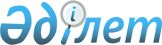 Шығыс Қазақстан облысы Бородулиха ауданы бойынша сайлау учаскелерiн құру туралы
					
			Күшін жойған
			
			
		
					Шығыс Қазақстан облысы Бородулиха ауданы әкімінің 2018 жылғы 8 қарашадағы № 15 шешімі. Шығыс Қазақстан облысы Әділет департаментінің Бородулиха аудандық Әділет басқармасында 2018 жылғы 13 қарашада № 5-8-180 болып тіркелді. Күші жойылды - Абай облысы Бородулиха ауданы әкімінің 2022 жылғы 30 желтоқсандағы № 1 шешімімен
      Ескерту. Күші жойылды - Абай облысы Бородулиха ауданы әкімінің 30.12.2022 № 1 шешімімен (алғашқы ресми жарияланған күнінен кейін күнтізбелік он күн өткен соң қолданысқа енгізіледі).
      РҚАО-ның ескертпесі.
      Құжаттың мәтінінде түпнұсқаның пунктуациясы мен орфографиясы сақталған.
      "Қазақстан Республикасындағы сайлау туралы" Қазақстан Республикасының 1995 жылғы 28 қыркүйектегі Конституциялық Заңының 23 - бабына, "Құқықтық актілер туралы" Қазақстан Республикасының 2016 жылғы 6 сәуірдегі Заңының 46 – бабы 2 – тармағының 4) тармақшасы, "Қазақстан Республикасындағы жергілікті мемлекеттік басқару және өзін - өзі басқару туралы" Қазақстан Республикасының 2001 жылғы 23 қаңтардағы Заңының 33 - бабының 2 - тармағына сәйкес, Бородулиха ауданының әкімі ШЕШІМ ҚАБЫЛДАДЫ:
      1. Қосымшаға сәйкес Шығыс Қазақстан облысы Бородулиха ауданы бойынша сайлау учаскелері құрылсын.
      2. "Шығыс Қазақстан облысы Бородулиха ауданы бойынша сайлау учаскелерiн құру туралы" Шығыс Қазақстан облысы Бородулиха ауданы әкімінің 2015 жылғы 12 қарашадағы № 7 (нормативтік құқықтық актілерді мемлекеттік тіркеу тізілімінде № 4275 тіркелген, 2015 жылғы 25 желтоқсанда аудандық "Аудан тынысы", "Пульс района" газеттерінде және 2018 жылғы 6 қаңтарда электрондық түрде Қазақстан Республикасы нормативтік құқықтық актілерінің эталондық бақылау банкінде жарияланған) шешімінің күші жойылды деп танылсын.
      3. "Шығыс Қазақстан облысы Бородулиха ауданы әкімінің аппараты" мемлекеттік мекемесі Қазақстан Республикасының заңнамасында белгіленген тәртіпте:
      1) осы шешімнің аумақтық әділет органдарында мемлекеттік тіркелуін;
      2) осы әкімнің шешімі мемлекеттік тіркелген күнінен бастап күнтізбелік он күн ішінде оның көшірмесін қағаз және электрондық түрде қазақ және орыс тілдерінде "Республикалық құқықтық ақпарат орталығы" шаруашылық жүргізу құқығындағы республикалық мемлекеттік кәсіпорнына Қазақстан Республикасы нормативтік құқықтық актілерінің эталондық бақылау банкіне ресми жариялау және енгізу үшін жолданылуын;
      3) осы әкімнің шешімі мемлекеттік тіркелгеннен кейін күнтізбелік он күн ішінде оның көшірмесінің Бородулиха ауданының аумағында таратылатын мерзімді баспа басылымдарына ресми жариялауға жолданылуын; 
      4) ресми жарияланғанынан кейін осы шешімнің Бородулиха ауданы әкімдігінің интернет-ресурсында орналастырылуын қамтамасыз етсін.
      4. Осы шешімнің орындалуын бақылау Бородулиха ауданы әкімі аппаратының басшысы С. Н. Лазуринге жүктелсін.
      5. Осы шешім оның алғашқы ресми жарияланған күнінен кейін күнтізбелік он күн өткен соң қолданысқа енгізіледі. Бородулиха ауданы бойынша сайлау учаскелерінің шекаралары Бородулиха ауылының № 375 сайлау учаскесі
      Сайлау учаскесінің орталығы: Бородулиха ауылы, Подборная көшесі, 28, "Абай атындағы негізгі орта мектеп" коммуналдық мемлекеттік мекемесі, телефон 3-22-83.
      Сайлау учаскесінің шекаралары: Бородулиха ауылы, Октябрь көшесі, № 2, 4, 6, 12, 14, 16, 18, 22, 28 үйлер; Советская көшесі, № 1 үй, № 2 үй а пәтер, № 4, 6, 8, 10, 11, 16, 22, 23 үйлер, № 23 үй а пәтер, № 25, 27 үйлер, № 27 үй а пәтер, № 29 үй а пәтер, № 30, 31, 33, 35, 36, 38, 40, 46, 47, 48, 49, 50, 51, 53, 54 үйлер, № 54 үй а пәтер, № 55, 57, 58, 59, 60, 64, 66, 67, 68, 70, 72, 74, 76 үйлер; Комсомоль көшесі, № 1, 2 үйлер, № 2 үй 2, 3, а пәтерлер, № 3, 4, 5, 6, 7, 10 үйлер, № 10 үй а пәтер, № 12, 13, 14, 15, 16, 17, 18, 19, 20, 21, 22, 23, 24, 25, 26, 27, 28, 29, 30, 31, 32, 33, 35, 37 үйлер, № 37 үй а пәтер, № 39, 43, 47, 49, 51, 52, 53, 55, 56, 57, 61, 63, 65, 67 үйлер; Новая көшесі, № 1 үй, № 1 үй 2, 3, 4, 5, 6, 7, 8, а пәтерлер, № 2 үй, № 2 үй 1, 3, 4, 5, 6, 7, б пәтерлер, № 4, 6, 7, 9, 10, 11, 12, 13, 14, 16, 17, 18 үйлер, № 18 үй а, б пәтерлер, № 19, 24, 25, 26, 27, 28, 31, 32, 37, 39, 41 үйлер, № 41 үй а пәтер, № 43, 45, 47, 51 үйлер, № 55 үй а пәтер; Мұхтар Әуезов көшесі, № 1 үй, № 1 үй а пәтер, № 3, 4, 5, 7, 8, 9, 10, 11, 12, 13, 14, 15, 16, 17, 18, 20, 22, 24, 26 үйлер; Рабочая көшесі, № 1, 2, 3, 4, 8, 9, 10, 12, 13, 16, 17, 20 үйлер, № 20 үй а пәтер, № 22, 24, 25, 26, 28, 29, 30, 31, 32, 34, 35, 37, 38, 39, 40, 44, 46, 47, 48, 49, 50, 52, 53, 54, 55, 56, 57, 58, 59, 60, 61, 62, 63, 66, 68 үйлер; Подборная көшесі, № 2 үй, № 2 үй 1, 2, 3, 4, 5, 6 пәтерлер, № 3, 4, 5, 6, 7, 8, 9, 10, 11, 12, 16, 18, 20, 21, 22, 23, 24, 25, 26, 27, 28, 29, 30 үйлер, № 30 үй а пәтер, № 31, 32, 35, 37, 39, 41, 43, 45, 47, 51, 53, 55, 59, 63, 65, 69, 71, 73, 75, 77, 81, 84, 85 үйлер, № 85 үй а, б пәтерлер, № 86, 87, 89, 90 үйлер; Дружба көшесі, № 2, 4, 6 үйлер, № 6 үй а, 3 пәтерлер, № 7, 8 үйлер, № 8 үй а пәтер, № 9, 10, 11, 12, 13 үйлер, № 13 үй а пәтер, № 15, 16 үйлер, № 18 үй 2 пәтер, № 20 үй 1, 2, 21 пәтерлер, № 21 үй а, 2 пәтерлер, № 22 үй 1, 2 пәтерлер,№ 23 үй 1, 2 пәтерлер, № 24, 25, 27, 28 үйлер, № 28 үй 2 пәтер, № 29, 30 үйлер, № 30 үй 2 пәтер, № 35 үй, № 35 үй 1, 2 пәтерлер, № 39 үй 1, 2 пәтерлер, № 41 үй, № 43 үй 1, 2 пәтерлер, № 45, 51 үйлер; Северная көшесі, № 1, 2, 3, 4, 5, 6, 7, 8, 9, 10, 14, 16, 17, 18 үйлер, № 19 үй 1, 2 пәтерлер, № 20, 22, 23, 25, 29 үйлер; Лесхоз көшесі, № 1, 2, 3 үйлер, № 3 үй 2,3 пәтерлер, № 4 үй 2 пәтер, № 5 үй, № 5 үй а, б, г пәтерлер, № 6, 7 үйлер, № 7 үй а, 2 пәтерлер, № 8 үй 1, 2 пәтерлер, № 9 үй, № 10 үй а, 2 пәтерлер, № 12, 13, 14, 15, 16 үйлер, № 16 үй 1 пәтер, № 17 үй 1, 2, а, б пәтерлер, № 18 үй, № 18 үй а, б пәтерлер, № 19 үй, № 19 үй 2 пәтер, № 21 үй 1 пәтер, № 22, 23, 25, 26, 28, 29, 30 үйлер, № 30 үй 1, 2, в пәтерлер, № 31, 32, 33 үйлер, № 33 үй а, б пәтерлер, № 35, 36, 37, 38, 39, 40 үйлер, № 42 үй 1, 2, а пәтерлер, № 43 үй 1, 2 пәтерлер, № 44 үй, № 44 үй 2 пәтер, № 45 үй, № 45 үй 2 пәтер, № 46 үй, № 46 үй 1 пәтер, № 47 үй 1, 2 пәтерлер, № 48 үй 1, 2 пәтерлер, № 49 үй, № 49 үй 1, 2 пәтерлер, № 50 үй 1, 2 пәтерлер, № 51 үй 1, 2 пәтерлер, № 52 үй 2 пәтер, № 54 үй а пәтер, № 55 үй 1, 2 пәтерлер, № 56 үй 2 пәтер, № 58 үй, № 58 үй а пәтер, № 59, 60, 61, 62, 63, 68, 69, 70 үйлер. Бородулиха ауланының № 376 сайлау учаскесі
      Сайлау учаскесінің орталығы: Бородулиха ауылы, Ф.Середин көшесі, 35, "Н.Островский атындағы орта мектеп" коммуналдық мемлекеттік мекемесі, телефон 2-13-56.
      Сайлау учаскесінің шекаралары: Бородулиха ауылы, Ф.Середин көшесі, № 40 үй 4, 5, 6, 7, 8, 9, 10, 11, 12, 13, 14, 15, 17, 18, 19, 20, 21, 22, 23, 24, 25, 26, 27, 28, 29, 30, 31, 32, 33, 34, 35, 36, 37, 38, 39, 40, 41, 42, 43, 44, 45, 46, 47, 48, 49, 50, 51, 52, 53, 54, 55, 56, 57, 58, 59, 60, 61, 62, 63 пәтерлер, № 42, 45, 46 үйлер, № 37 үй 1, 2, 3, 4, 5, 6, 8, 9, 10, 11, 12, 14, 16, 17, 18, 19, 20, 21, 22, 23, 24 пәтерлер, № 39 үй 1, 3, 4, 5, 6, 7, 8, 9, 10, 11, 15, 16, 17, 18, 19, 20, 21, 22, 23, 24 пәтерлер, № 41 үй 2, 3, 4, 5, 6, 7, 8, 9, 10, 12, 13, 15, 17, 18, 19, 21, 22, 23, 24, 25, 26, 27, 28, 30, 31, 32, 33, 34, 37, 38, 39, 40, 42 43, 44, 45, 47, 48, 50, 51, 52, 54, 55, 56 пәтерлер, № 49, 50, 51, 52, 54 үйлер, № 55 үй 1, 2 пәтерлер, № 62, 67 үйлер, № 69 үй а, б пәтерлер, № 70, 72, 74, 78, 80, 82, 84, 92, 96, 98 үйлер; Тәуелсіздік көшесі, № 64, 70, 72, 78, 80, 83, 84, 86, 88, 89, 96, 98, 99, 101, 102, 103, 104, 105, 106, 108, 112, 116, 117, 118, 119, 120 үйлер, № 120 үй 3, 4 пәтерлер, № 121 үй, № 121 үй 1 пәтер, № 122 үй, № 122 үй 1, 2 пәтерлер, № 123 үй, № 124 үй 1, 2 пәтер, № 126 үй 1 пәтер, № 128 үй 1, 2 пәтерлер, № 129 үй, № 130 үй 2 пәтер, № 131 үй, № 131 үй 1 пәтер, № 133 үй, № 133 үй 1, 2, 3, 4, 5 пәтерлер, № 136 үй, № 137 үй 1, 2 пәтерлер, № 140, 142 үйлер, № 143 үй 2 пәтер, № 144, 146 үйлер, № 147 үй 1, 2 пәтерлер, № 148, 149, 150, 151, 152, 153, 154, 156, 157, 158, 159, 160, 161, 162, 163, 164 үйлер, № 164 үй а, б пәтерлер, № 165, 166, 167 үйлер, № 168 үй а, б пәтерлер, № 169, 170 үйлер 1, 2 пәтерлер, № 171, 172 үйлер 1, 2 пәтерлер, № 173 үй, № 173 үй 1, 2, 4, а, б пәтерлер, № 175 үй, № 176 үй 2 пәтер, № 177 үй, № 177 үй 1, 2, 4 пәтерлер, № 178 үй 1, 2 пәтерлер, № 180 үй а, б пәтерлер, № 181, 183 үйлер, № 183 үй 1, 2 пәтерлер; Достық көшесі, № 188, 190, 192, 196, 200 үйлер, № 239 үй 1, 2 пәтерлер, № 241, 247, 249, 251, 253, 255, 257, 265, 273 үйлер; Бірлік көшесі, № 114, 116, 120, 122 үйлер, № 124 үй 1, 2 пәтерлер, № 126, 136, 138, 139, 141, 142, 143, 147, 149 үйлер, № 151 үй 1, 2 пәтерлер, № 152, 154, 155, 156, 157 үйлер, № 158 үй а, б пәтерлер, № 161, 162, 171, 173, 174 үйлер, № 174 үй 1, 2, 8 пәтерлер, № 193, 195, 197, 203, 205, 206, 209, 215, 217, 221, 225 үйлер; № 241 үй 1 пәтер, № 247, 249, 251, 253, 255, 257, 265, 273 үйлер; Қонысбай Түсібжанов көшесі, № 61, 63, 65, 69, 71, 80, 82, 83, 84, 85, 87, 88, 89, 90, 91, 92, 93, 94, 95, 99, 100, 101, 102, 103, 104, 105, 108, 109, 111, 112, 115, 116, 117, 118, 120, 121, 122, 124, 126, 128, 130, 132, 134, 136, 138, 142, 144, 150, 152, 154, 156, 158, 160, 162 үйлер, № 161 үй а, б, д пәтерлер, № 164 үй, № 164 үй а пәтер, № 166, 170, 172, 174, 176, 178, 180, 182, 184, 186, 188, 190, 192, 194 үйлер; Короткая көшесі, № 1, 2, 3, 4, 6, 7, 8, 9, 10 үйлер; Лесная көшесі, № 1, 2, 3, 4, 5, 6, 7, 8, 9, 10, 11, 12, 13, 14, 15, 16, 17, 18 үйлер, № 19 үй 1, 2 пәтерлер, № 20, 21, 22, 23, 24 үйлер, № 25 үй а, 2 пәтерлер, № 26 үй 1, 2 пәтерлер, № 27 үй 1, 2 пәтерлер, № 28 үй 1, 2 пәтерлер, № 29 үй 1, 2 пәтерлер, № 30, 31, 32, 33, 34, 35, 36, 37, 38, 40 үйлер; Пионерская көшесі, № 1, 4, 6, 7, 21, 27, 29 үйлер, № 29 үй а пәтер, № 33 үй, № 33 үй а пәтер, № 35 үй а пәтер, № 37, 39 үйлер, № 39 үй б, в пәтерлер, № 41 үй, № 41 үй а пәтер, № 43 үй, № 43 үй а пәтер, № 45, 51 үйлер, № 55 үй а пәтер, № 59, 63, 65, 67, 69, 71 үйлер, № 71 үй а пәтер, № 73, 75, 79, 83, 87, 88 үйлер, № 89 үй а пәтер, № 91, 92, 93, 96, 97, 99 үйлер, № 99 үй а, б пәтерлер, № 100, 102, 103, 104, 105, 106, 108, 109, 110 үйлер, № 110 үй а пәтер, № 111, 113, 115, 117, 120, 121, 122, 123 үйлер, № 124 үй 2 пәтер, № 125 үй, № 126 үй 2 пәтер, № 128, 129, 131, 135, 137, 139 үйлер; Южный шағын ауданы, № 2, 5, 7, 8, 9, 11, 12, 13, 14, 15, 16, 18, 19, 21, 22, 24, 26, 28 үйлер, № 29 үй а пәтер, № 31 үй 1 пәтер, № 32 үй, № 32 үй 1, 2 пәтерлер, № 33, 34, 35, 36, 37, 38, 40 үйлер, № 41 үй а пәтер, № 42, 43, 44, 46, 47, 48, 49, 50, 51, 52, 53, 54, 55 үйлер; Кен Дала көшесі, № 3 үй 1 пәтер, № 6 үй 1, 2, а пәтер, № 7, 12 үйлер, № 12 үй 1, 2 пәтерлер, № 15 үй 1, 2 пәтерлер, № 16 үй 1, 2 пәтерлер, № 17 үй 1, 2 пәтерлер, № 20, 21, 22 үйлер, № 23 үй 1, 2 пәтерлер, № 25 үй 1, 2 пәтерлер, № 26 үй, № 27 үй 3 пәтер, № 29, 31, 32 үйлер, № 33 үй 1, 2 пәтерлер, № 34 үй 1, 2 пәтерлер, № 35 үй 1, 2, 3 пәтерлер, № 36 үй, № 36 үй 1 пәтер, № 37 үй 2, 3 пәтерлер, № 38 үй 1, 2 пәтерлер, № 40 үй 1, 2 пәтерлер, № 41 үй 1, 2 пәтерлер, № 43 үй 1, 2 пәтер, № 44 үй 1, 2 пәтерлер, № 45 үй, № 46 үй 1, 2 пәтерлер, № 47 үй 1, 2 пәтерлер, № 48 үй 1, 2 пәтерлер; Подстанция көшесі, № 1 үй 1 пәтер, № 2 үй, № 2 үй 1, 2 пәтерлер, № 3 үй; СТО көшесі, № 1 үй 1 пәтер; Школьная көшесі, № 1, 2, 3 үйлер, № 3 үй 1 пәтер, № 4, 6, 8, 10, 12, 14 үйлер; Молодежная көшесі, № 1 үй, № 1 үй а пәтер, № 2 үй а, б пәтерлер, № 3, 4, 5, 6, 7, 8, 9, 10, 11, 12, 13, 14, 15, 18, 19 үйлер, № 20 үй 1, 2, 3, 4, 5, 6, 7, 8, 9, 10, 12, 13, 14, 16 пәтерлер, № 21, 22, 23, 24 үйлер; Бородулиха ауылының № 377 сайлау учаскесі
      Сайлау учаскесінің орталығы: Бородулиха көшесі, Достық көшесі, 217, Бородулиха аудандық мәдениет бөлімінің "Мәдениет үйі" коммуналдық қазыналық мемлекеттік кәсіпорыны, телефон 2-19-51.
      Сайлау учаскесінің шекаралары: Бородулиха ауылы, Қазақстан көшесі, № 1, 1г, 2, 3, 4, 6, 8, 9, 10, 12, 14, 16, 18, 23 үйлер; Боркова көшесі, № 12, 14, 16 үйлер, № 18 үй 1, 2, 3 пәтерлер, № 20, 21, 22, 23 үйлер, № 23 үй 2 пәтер, № 24, 25, 26, 27, 28, 29, 30, 31 үйлер, № 32 үй 1, 2 пәтерлер, № 33, 35, 37 үйлер; Абай Құнанбаев көшесі, № 1 үй, № 2 үй а, б, в, д пәтерлер, № 3, 4, 5, 6 үйлер, № 6 үй 1 пәтер, № 7, 8, 9 үйлер, № 9 үй б пәтер, № 10, 12 үйлер, № 13 үй а, б пәтерлер, № 14, 15 үйлер, № 16 үй б пәтер, № 17 үй, № 18 үй б пәтер, № 19, 20 үйлер, № 20 үй 1 пәтер, № 21 үй, № 22 үй а, б пәтерлер, № 23 үй, № 24 үй а, б пәтерлер, № 25 үй а, б пәтерлер, № 26 үй 2 пәтер, № 27 үй, № 28 үй а, б пәтерлер, № 29 үй, № 29 үй а пәтер, № 30, 31 үйлер, № 32 үй а, б пәтерлер, № 33 үй а, б пәтерлер, № 34 үй, № 34 үй 1 пәтер, № 35 үй, № 35 үй а пәтер, № 36 үй 1, 2 пәтерлер, № 37 үй а, б пәтерлер, № 38 үй а, б пәтерлер, № 39 үй а, б пәтерлер, № 40 үй, № 40 үй а пәтер, № 41 үй 1, б пәтерлер, № 42 үй, № 42 үй в пәтер, № 43 үй а, б пәтерлер, № 44 үй, № 44 үй а пәтер, № 45 үй а, б пәтерлер, № 46 үй, № 46 үй 2 пәтер, № 47 үй 1, 3, а, б пәтерлер, № 48 үй, № 48 үй а пәтер, № 49 үй а, б пәтерлер, № 50 үй, № 51 үй а, б, в пәтерлер, № 53, 55, 57, 59, 61, 63, 65 үйлер; Восточная көшесі, № 1, 2 үйлер, № 2 үй а пәтер, № 4, 5 үйлер, № 5 үй 2 пәтер, № 6, 7, 8, 9 үйлер, № 10 үй а, 2 пәтерлер, № 11, 12 үйлер, № 12 үй 1, 2 пәтерлер, № 13, 14, 15 үйлер, № 15 үй 2 пәтер, № 16 үй а пәтер, № 17 үй 1 пәтер, № 18 үй 1, 2 пәтерлер, № 19, 20 үйлер, № 21 үй 1, 2 пәтерлер, № 22 үй, № 22 үй а пәтер, № 23 үй 1, 2 пәтерлер, № 24, 25, 26, 27 үйлер, № 28 үй 1, 2 пәтерлер, № 29 үй 1, 2 пәтерлер, № 30 үй 1, 2 пәтерлер, № 31, 32, 33, 34, 35 үйлер, № 36 үй 1, 2 пәтерлер, № 37, 38 үйлер, № 38 үй 2 пәтер, № 40, 41, 42, 43, 44 үйлер, № 45 үй 2 пәтер, № 46 үй, № 47 үй 1, 2 пәтерлер, № 48, 49, 50, 52 үйлер, № 53 үй 1, 2 пәтерлер, № 54 үй, № 55 үй 1, 2 пәтерлер, № 56, 57, 59 үйлер, № 61 үй 1, 2 пәтерлер, № 63, 65, 67 үйлер, № 69 үй 1, 2 пәтерлер, № 71 үй 1, 2 пәтерлер; Колхозная көшесі, № 2 үй, № 3 үй 2, 3, 4, 5, 6, 8 пәтерлер, № 4, 6, 7, 8, 9 үйлер, № 10 үй 1, 2, 3, 4 пәтерлер, № 11, 13, 15 үйлер; Достық көшесі, № 15, 29, 33, 35, 36, 39, 40 үйлер, № 40 үй а пәтер, № 41 үй, № 43 үй 1, 2 пәтерлер, № 45 үй, № 45 үй а пәтер, № 49, 51, 52, 53, 54, 55, 57, 59, 60, 61, 62, 63, 65, 66, 67, 69, 71, 72, 73, 74, 76, 78, 79, 80, 81, 82, 83, 84, 85, 86, 88, 90, 91, 93, 94, 95, 96, 97, 98, 99, 100, 101, 102, 103, 104, 106, 108, 109, 110, 111, 112, 113, 117, 118, 119, 120, 121, 122, 123, 124, 125, 126, 127, 128, 129, 130, 131, 133, 134, 135, 136, 137, 138, 139, 140, 141, 143, 145, 149, 150, 151, 153, 155, 156, 157, 159, 161, 163, 164, 165, 166, 167, 168, 169, 170, 172, 174, 175, 176, 177, 178 үйлер, № 178 үй 1 пәтер, № 179, 181, 182, 184, 186, 189 үйлер, № 189 үй 2 пәтер, № 201, 203, 205, 207, 209, 213, 215 үйлер, № 215 үй а пәтер, № 223 үй, № 225 үй 1, 3, 5, 6, 7, 8 пәтерлер, № 229 үй, № 229 үй 1 пәтер, № 231, 233, 237 үйлер; Бірлік көшесі, № 6, 7, 9, 12, 14, 15, 19, 21, 22, 23, 24, 25, 26, 27, 31, 32, 33, 34, 38, 39, 40, 41, 42, 43, 44, 45, 49, 50, 51, 52, 53, 55, 56, 57, 58, 59, 62, 63, 64, 65, 66, 67, 68, 70, 71, 72 үйлер, № 72 үй 2 пәтер, № 79, 85, 87, 89, 92, 94, 97, 100, 102 үйлер, № 104 үй 2 пәтер, № 105, 106, 117, 119, 121, 123, 125 үйлер; Қонысбай Түсібжанов көшесі, № 2, 3, 5, 7, 9, 14, 17, 20, 22, 23, 27, 28 үйлер, № 28 үй 2 пәтер, № 37, 40, 41 үйлер, № 41 үй а пәтер, № 42, 43, 44, 48, 52, 53, 54 үйлер, № 55 үй б пәтер, № 57 үй а, б пәтерлер, № 59, 60, 62, 72, 74, 76 үйлер; Федор Середин көшесі, № 3 үй, № 6 үй а, б пәтерлер, № 7, 8 үйлер, № 9 үй 1, 2 пәтерлер, № 11 үй а, б пәтерлер, № 14 үй, № 15 үй а, б пәтерлер, № 16 үй, № 17 үй 1 пәтер, № 17 үй 2 пәтер, № 18 үй а, 1 пәтерлер, № 18 үй 2 пәтер, № 19 үй 1, 2 пәтерлер, № 19 үй 3 пәтер, № 20, 21, 22, 23 үйлер, № 23 үй 2 пәтер, № 24 үй, № 25 үй 1, 2, 3, 4 пәтерлер, № 26 үй 1, 2, 3, 4 пәтерлер, № 27 үй 1, 2, 3, 4 пәтерлер, № 29 үй 1, 2, 3, 4, 5, 6, 7, 8 пәтерлер, № 31 үй 1, 3, 4 пәтерлер; Тәуелсіздік көшесі, № 32 үй 1, 2 пәтерлер, № 34, 36, 37, 38, 40, 41, 42, 43 үйлер, № 45 үй 1, 2 пәтерлер, № 47 үй, № 48 үй 3, 7, 8 пәтерлер, № 49 үй, № 50 үй 4, 5, 7, 8 пәтерлер, № 51 үй, № 52 үй 1, 3 пәтерлер, № 52 үй 4 пәтер, № 53 үй, № 54 үй 1, 2, 3, 4, 5, 7, 8, 9, 11, 12, пәтерлер, № 60, 61, 62, 63, 71 үйлер, № 75 үй 3 пәтер, № 77, 79 үйлер; Речная көшесі, № 1, 3, 5, 6, 7, 8, 9, 10 үйлер, № 12 үй 1, 2, 3, 4, 6, 7, 8 пәтерлер, № 13, 14, 15, 16, 18, 20, 22, 24, 26 үйлер, № 26 үй а пәтер; Спортивный тұйық көшесі, № 1, 2, 5 үйлер, № 5 үй 1 пәтер, № 6, 8 үйлер, № 9 үй 1, 2 пәтерлер, № 10 үй, № 10 үй 1 пәтер, № 11 үйлер; Чкалов тұйық көшесі, № 1 үй а, б пәтерлер, № 4 үй а, б пәтерлер, № 5, 7, 8, 9 үйлер, № 9 үй 2 пәтер, № 10 үй; Центральный тұйық көшесі, № 1, 2, 4, 6, 8 үйлер, № 12 үй 1 пәтер; Парковый тұйық көшесі, № 1, 2 үйлер, № 2 үй б пәтер, № 3, 4, 5, 6 үйлер, № 6 үй 1 пәтер, № 7, 8 үйлер; Мира тұйық көшесі, № 5 үй 1, 2, 3, 4, 5, 6, 7 пәтерлер, № 6, 7, 8, 10, 11, 12, 13, 16, 18, 22 үйлер. Знаменка ауылының № 378 сайлау учаскесі
      Сайлау учаскесінің орталығы: Знаменка ауылы, № 26 үй, Олег Петрович Ковредовтың үйі, телефон 2-47-61.
      Сайлау учаскесінің шекаралары: Знаменка ауылы. Успенка ауылының № 379 сайлау учаскесі
      Сайлау учаскесінің орталығы: Успенка ауылы, Әуезов көшесі, 14, "Успенка негізгі орта мектебі" коммуналдық мемлекеттік мекемесі, телефон 2-42-07.
      Сайлау учаскесінің шекаралары: Успенка ауылы, Барышовка ауылы, Поднебесное ауылы. Дмитриевка ауылының № 382 сайлау учаскесі
      Сайлау учаскесінің орталығы: Дмитриевка ауылы, Мира көшесі, 16, "Киров атындағы орта мектеп" коммуналдық мемлекеттік мекемесі, телефон 3-34-81.
      Сайлау учаскелерінің шекаралары: Дмитриевка ауылы, Боровое ауылы. Камышенка ауылының № 384 сайлау учаскесі
      Сайлау учаскесінің орталығы: Камышенка ауылы, Школьная көшесі, 58, "Камышенка ауылының орта мектебі" коммуналдық мемлекеттік мекемесі, телефон 2-72-42.
      Сайлау учаскелерінің шекаралары: Камышенка ауылы, Михайловка ауылы, Романовка ауылы. Белағаш ауылының № 387 сайлау учаскесі
      Сайлау учаскесінің орталығы: Белағаш ауылы, Школьная көшесі, 1, "Белағаш орта мектебі" коммуналдық мемлекеттік мекемесі, телефон 3-81-73.
      Сайлау учаскелерінің шекаралары: Белағаш, Дюсекен жол айрығы. Зенковка ауылының № 388 сайлау учаскесі
      Сайлау учаскесінің орталығы: Зенковка ауылы, Школьная көшесі, 3, "Краснопол орта мектебі" коммуналдық мемлекеттік мекемесі, телефон 3-44-90.
      Сайлау учаскелерінің шекаралары: Зенковка ауылы. Бек-Карьер ауылының № 389 сайлау учаскесі
      Сайлау учаскесінің орталығы: Бек-Карьер ауылы, № 45 үй, Амина Тохтарханқызы Мұқашеваның үйі.
      Сайлау учаскелерінің шекаралары: Бек-Карьер ауылы, Бековка ауылы, 41 жол айрығы. Шелехово ауылының № 390 сайлау учаскесі
      Сайлау учаскесінің орталығы: Шелехов ауылы, Школьная көшесі, 42, "Шелеховка орта мектебі" коммуналдық мемлекеттік мекемесі, телефон 2-71-04.
      Сайлау учаскелерінің шекаралары: Шелехов ауылы. Орловка ауылының № 393 сайлау учаскесі
      Сайлау учаскесінің орталығы: Орловка ауылы, Дружба көшесі, 34, "Шығыс Қазақстан облысы Бородулиха ауданының ветеринарлық қызметі" коммуналдық мемлекеттік кәсіпорын жанындағы Степной ауылдық округінің ветеринарлық пункті.
      Сайлау учаскелерінің шекаралары: Орловка ауылы, Қызыл тай ауылы. Аул станциясының № 394 сайлау учаскесі
      Сайлау учаскесінің орталығы: Аул станциясы, 1 Май көшесі, 16, "Аул бастауыш мектебі" коммуналдық мемлекеттік мекемесі, телефон 2-47-70.
      Сайлау учаскелерінің шекаралары: Аул станциясы. Коростели ауылының № 395 сайлау учаскесі
      Сайлау учаскесінің орталығы: Коростели ауылы, Абай көшесі, 16, "Коростели орта мектебі" коммуналдық мемлекеттік мекемесі, телефон 2-63-18.
      Сайлау учаскелерінің шекаралары: Коростели ауылы, Тарск ауылы. Ивановка ауылының № 397 сайлау учаскесі
      Сайлау учаскесінің орталығы: Ивановка ауылы, 1 Май көшесі, 77, Бородулиха аудандық мәдениет бөлімінің "Мәдениет үйі" коммуналдық қазыналық мемлекеттік кәсіпорынның жанындағы Ивановка ауылдық клубы, телефон 3- 56-66.
      Сайлау учаскелерінің шекаралары: Ивановка ауылы, Сосновка ауылы. "Березовка" подхозының № 399 сайлау учаскесі
      Сайлау учаскесінің орталығы: "Березовка" подхозы, Степная көшесі, 9, медициналық пункт, телефон 2-65-39, "Березовка" подхозының, "Березовка" шипажайының шекараларында. Переменовка ауылының № 400 сайлау учаскесі
      Сайлау учаскесінің орталығы: Переменовка ауылы, Болашақ көшесі, 53/а, "Переменовка орта мектебі" коммуналдық мемлекеттік мекемесі, телефон 2-75-45.
      Сайлау учаскелерінің шекаралары: Переменовка ауылы, Ремки ауылы. Андроновка ауылының № 401 сайлау учаскесі
      Сайлау учаскесінің орталығы: Андроновка ауылы, Ивановская көшесі 3, "Андроновка бастауыш мектебі" коммуналдық мемлекеттік мекемесі, телефон 3-52-64.
      Сайлау учаскелерінің шекаралары: Андроновка ауылы. Орловка ауылының № 402 сайлау учаскесі
      Сайлау учаскесінің орталығы: Орловка ауылы, Школьная көшесі, 15 а, "Жалпы білім беретін Орловка бастауыш мектебі" коммуналдық мемлекеттік мекемесі, телефон 2-61-61.
      Сайлау учаскелерінің шекаралары: Орловка ауылы. Жезкент кентінің № 403 сайлау учаскесі
      Сайлау учаскесінің орталығы: Жезкент кенті, ҚазКСР 60 жыл көшесі, 8 А, "Жезкент орта мектебі" коммуналдық мемлекеттік мекемесі, телефон 2-57-80, 2-59-92.
      Сайлау учаскелерінің шекаралары: Жезкент кенті 68 үй, № 1, 2, 3, 4, 5, 6, 7, 8, 9, 10, 11, 12, 13, 14, 15, 16, 17, 18, 19, 20, 21, 22, 23, 24, 25, 26, 27, 28, 29, 30, 31, 32, 33, 34, 35, 36, 37, 38, 39, 40, 41, 42, 43, 44, 45, 46, 47, 48, 49, 50, 51, 52, 53, 54, 55, 56, 57, 58, 59, 60, 61, 62, 63, 64, 65, 66, 67, 68, 69, 70, 71, 72, 73, 74, 75, 76, 77, 78, 79, 80, 81, 82, 83, 84, 85, 86, 87, 88, 89, 90 пәтерлер; ҚазКСР 60 жыл көшесі, № 1 үй, 1, 2, 3, 4, 5, 6, 7, 8, 9, 10, 11, 12, 13, 14, 15, 16, 17, 18, 19, 20, 21, 22, 23, 24, 25, 26, 27, 28, 29, 30, 31, 32, 33, 34, 35, 36, 37, 38, 39, 40, 41, 42, 43, 44, 45, 46, 47, 48, 49, 50, 51, 52, 53, 54, 55, 56, 57, 58, 59, 60 пәтерлер; № 2 үй, 1, 2, 3, 4, 5, 6, 7, 8, 9, 10, 11, 12, 13, 14, 15, 16, 17, 18, 19, 20, 21, 22, 23, 24, 25, 26, 27, 28, 29, 30, 31, 32, 33, 34, 35, 36, 37, 38, 39, 40, 41, 42, 43, 44, 45, 46, 47, 48, 49, 50, 51, 52, 53, 54, 55, 56, 57, 58, 59, 60, 61, 62, 63, 64, 65, 66, 67, 68, 69, 70 пәтерлер; № 3 үй, 1, 2, 3, 4, 5, 6, 7, 8, 9, 10, 11, 12, 13, 14, 15, 16, 17, 18, 19, 20, 21, 22, 23, 24, 25, 26, 27, 28, 29, 30, 31, 32, 33, 34, 35, 36, 37, 38, 39, 40, 41, 42, 43, 44, 45, 46, 47, 48, 49, 50, 51, 52, 53, 54, 55, 56, 57, 58, 59, 60, 61, 62, 63, 64, 65, 66, 67, 68, 69, 70, 71, 72, 73, 74, 75, 76, 77, 78, 79, 80, 81, 82, 83, 84, 85, 86, 87, 88, 89 пәтерлер; № 4 үй, 1, 2, 3, 4, 5, 6, 7, 8, 9, 10, 11, 12, 13, 14, 15, 16, 17, 18, 19, 20, 21, 22, 23, 24, 25, 26, 27, 28, 29, 30, 31, 32, 33, 34, 35, 36, 37, 38, 39, 40, 41, 42, 43, 44, 45, 46, 47, 48, 49, 50, 51, 52, 53, 54, 55, 56, 57, 58, 59, 60, 61, 62, 63, 64, 65, 66, 67, 68, 69, 70, 71, 72, 73, 74, 75, 76, 77, 78, 79, 80, 81, 82, 83, 84, 85, 86, 87, 88, 89 пәтерлер; № 5 үй, 1, 2, 3, 4, 5, 6, 7, 8, 9, 10, 11, 12, 13, 14, 15, 16, 17, 18, 19, 20, 21, 22, 23, 24, 25, 26, 27, 28, 29, 30, 31, 32, 33, 34, 35, 36, 37, 38, 39, 40, 41, 42, 43, 44, 45, 46, 47, 48, 49, 50, 51, 52, 53, 54, 55, 56, 57, 58, 59, 60, 61, 62, 63, 64, 65, 66, 67, 68, 69, 70, 71, 72, 73, 74, 75, 76, 77, 78, 79, 80 пәтерлер; № 6 үй, 1, 2, 3, 4, 5, 6, 7, 8, 9, 10, 11, 12, 13, 14, 15, 16, 17, 18, 19, 20, 21, 22, 23, 24, 25, 26, 27, 28, 29, 30, 31, 32, 33, 34, 35, 36, 37, 38, 39, 40, 41, 42, 43, 44, 45, 46, 47, 48, 49, 50, 51, 52, 53, 54, 55, 56, 57, 58, 59, 60, 61, 62, 63, 64, 65, 66, 67, 68, 69, 70, 71, 72, 73, 74, 75, 76, 77, 78, 79, 80, 81, 82, 83, 84, 85, 86, 87, 88, 89, 90, 91, 92, 93, 94, 95, 96, 97, 98, 99, 100, 101, 102, 103, 104, 105, 106, 107, 108, 109, 110 пәтерлер; № 10 үй, 1, 2, 3, 4, 5, 6, 7, 8, 9, 10, 11, 12, 13, 14, 15, 16, 17, 18, 19, 20, 21, 22, 23, 24, 25, 26, 27, 28, 29, 30, 31, 32, 33, 34, 35, 36, 37, 38, 39, 40, 41, 42, 43, 44, 45, 46, 47, 48, 49, 50, 51, 52, 53, 54, 55, 56, 57, 58, 59, 60, 61, 62, 63, 64, 65, 66, 67, 68, 69, 70, 71, 72, 73, 74, 75, 76, 77, 78, 79, 80, 81, 82, 83, 84, 85, 86, 87, 88, 89, 90, 91, 92, 93, 94, 95, 96, 97, 98, 99, 100, 101, 102, 103, 104, 105, 106, 107, 108, 109, 110, 111, 112, 113, 114, 115, 116, 117, 118, 119, 120, 121, 122, 123, 124, 125, 126, 127, 128, 129, 130, 131, 132, 133, 134, 135, 136, 137, 138, 139, 140, 141, 142, 143, 144, 145, 146, 147 пәтерлер; Южная көшесі, № 1 үй, 1, 2, 3, 4, 5, 6, 7, 8, 9, 10, 11, 12, 13, 14, 15, 16, 17, 18, 19, 20, 21, 22, 23, 24, 25, 26, 27, 28, 29, 30, 31, 32, 33, 34, 35, 36, 37, 38, 39, 40, 41, 42, 43, 44, 45, 46, 47, 48, 49, 50, 51, 52, 53, 54, 55, 56, 57, 58, 59, 60, 61, 62, 63, 64, 65, 66, 67, 68, 69, 70, 71, 72, 73, 74, 75, 76, 77, 78, 79, 80, 81, 82, 83, 84, 85, 86, 87, 88, 89, 90, 91, 92, 93, 94, 95, 96, 97, 98, 99, 100, 101, 102, 103, 104, 105, 106, 107, 108, 109, 110, 111, 112, 113, 114, 115, 116, 117, 118, 119, 120, 121, 122, 123, 124, 125, 126, 127, 128, 129, 130 пәтерлер; № 1а үй, 1, 2, 3, 4, 5, 6, 7, 8, 9, 10, 11, 12, 13, 14, 15, 16, 17, 18, 19, 20 пәтерлер; № 3 үй, 1, 2, 3, 4, 5, 6, 7, 8, 9, 10, 11, 12, 13, 14, 15, 16, 17, 18, 19, 20, 21, 22, 23, 24, 25, 26, 27, 28, 29, 30, 31, 32, 33, 34, 35, 36, 37, 38, 39, 40, 41, 42, 43, 44, 45, 46, 47, 48, 49, 50, 51, 52, 53, 54, 55, 56, 57, 58, 59, 60, 61, 62, 63, 64, 65, 66, 67, 68, 69, 70 пәтерлер; № 5 үй, 1, 2, 3, 4, 5, 6, 7, 8, 9, 10, 11, 12, 13, 14, 15, 16, 17, 18, 19, 20, 21, 22, 23, 24, 25, 26, 27, 28, 29, 30, 31, 32, 33, 34, 35, 36, 37, 38, 39, 40, 41, 42, 43, 44, 45, 46, 47, 48, 49, 50, 51, 52, 53, 54, 55, 56, 57, 58, 59, 60, 61, 62, 63, 64, 65, 66, 67, 68, 69, 70 пәтерлер; № 7 үй, 1, 2, 3, 4, 5, 6, 7, 8, 9, 10, 11, 12, 13, 14, 15, 16, 17, 18, 19, 20, 21, 22, 23, 24, 25, 26, 27, 28, 29, 30, 31, 32, 33, 34, 35, 36, 37, 38, 39, 40, 41, 42, 43, 44, 45, 46, 47, 48, 49, 50, 51, 52, 53, 54, 55, 56, 57, 58, 59, 60, 61, 62, 63, 64, 65, 66, 67, 68, 69, 70, 71, 72, 73, 74, 75, 76, 77, 78, 79, 80, 81, 82, 83, 84, 85, 86, 87, 88, 89, 90, 91, 92, 93, 94, 95, 96, 97, 98, 99, 100, 101, 102, 103, 104, 105, 106, 107, 108, 109, 110, 111, 112, 113, 114, 115, 116, 117, 118, 119, 120, 121, 122, 123, 124, 125, 126, 127, 128, 129, 130, 131, 132, 133, 134, 135, 136, 137, 138, 139, 140, 141, 142, 143, 144, 145, 146, 147, 148, 149, 150, 151, 152, 153, 154, 155, 156, 157, 158, 159, 160, 161, 162, 163, 164, 165, 166, 167, 168, 169, 170 пәтерлер; Дружба көшесі № 21 үй, 1, 2, 3, 4, 5, 6, 7, 8, 9, 10, 11, 12, 13, 14, 15, 16, 17, 18, 19, 20, 21, 22, 23, 24, 25, 26, 27, 28, 29, 30, 31, 32, 33, 34, 35, 36, 37, 38, 39, 40, 41, 42, 43, 44, 45, 46, 47, 48, 49, 50, 51, 52, 53, 54, 55, 56, 57, 58, 59, 60, 61, 62, 63, 64, 65, 66, 67, 68, 69, 70, 71, 72, 73, 74, 75, 76, 77, 78 пәтерлер. Жезкент кентінің № 404 сайлау учаскесі
      Сайлау учаскесінің орталығы: Жезкент кенті, Сахаров көшесі, 8, "Жезкент кентінің мектеп – лицейі" коммуналдық мемлекеттік мекемесі, телефон 5-11-98, 2-57-08.
      Сайлау учаскелерінің шекаралары: Жезкент кенті, Дружба көшесі, № 17 үй, 1, 2, 3, 4, 5, 6, 7, 8, 9, 10, 11, 12, 13, 14, 15, 16, 17, 18, 19, 20, 21, 22, 23, 24, 25, 26, 27, 28, 29, 30, 31, 32, 33, 34, 35, 36, 37, 38, 39, 40, 41, 42, 43, 44, 45, 46, 47, 48, 49, 50, 51, 52, 53, 54, 55, 56, 57, 58, 59, 60, 61, 62, 63, 64, 65, 66, 67, 68, 69, 70, 71, 72, 73, 74, 75, 76, 77, 78 пәтерлер; Октябрь даңғылы № 2 үй, 1, 2, 3, 4, 5, 6, 7, 8, 9, 10, 11, 12, 13, 14, 15, 16, 17, 18, 19, 20, 21, 22, 23, 24, 25, 26, 27, 28, 29, 30, 31, 32, 33, 34, 35, 36, 37, 38, 39, 40, 41, 42, 43, 44, 45, 46, 47, 48, 49, 50, 51, 52, 53, 54, 55, 56, 57, 58, 59, 60, 61, 62, 63, 64, 65, 66, 67, 68, 69, 70 пәтерлер; № 5 үй, 1, 2, 3, 4, 5, 6, 7, 8, 9, 10, 11, 12, 13, 14, 15, 16, 17, 18, 19, 20, 21, 22, 23, 24, 25, 26, 27, 28, 29, 30, 31, 32, 33, 34, 35, 36, 37, 38, 39, 40, 41, 42, 43, 44, 45, 46, 47, 48, 49, 50, 51, 52, 53, 54, 55, 56, 57, 58, 59, 60, 61, 62, 63, 64, 65, 66, 67, 68, 69, 70 пәтерлер; Парковый тұйық көшесі, № 1 үй, 1, 2, 3, 4, 5, 6, 7, 8, 9, 10, 11, 12, 13, 14, 15, 16, 17, 18, 19, 20, 21, 22, 23, 24, 25, 26, 27, 28, 29, 30, 31, 32, 33, 34, 35, 36, 37, 38, 39, 40, 41, 42, 43, 44, 45, 46, 47, 48, 49, 50, 51, 52, 53, 54, 55, 56, 57, 58, 59, 60, 61, 62, 63, 64, 65, 66, 67, 68, 69, 70 пәтерлер; № 2 үй, 1, 2, 3, 4, 5, 6, 7, 8, 9, 10, 11, 12, 13, 14, 15, 16, 17, 18, 19, 20, 21, 22, 23, 24, 25, 26, 27, 28, 29, 30, 31, 32, 33, 34, 35, 36, 37, 38, 39, 40, 41, 42, 43, 44, 45, 46, 47, 48, 49, 50, 51, 52, 53, 54, 55, 56, 57, 58, 59, 60 пәтерлер; № 3 үй, 1, 2, 3, 4, 5, 6, 7, 8, 9, 10, 11, 12, 13, 14, 15, 16, 17, 18, 19, 20, 21, 22, 23, 24, 25, 26, 27, 28, 29, 30, 31, 32, 33, 34, 35, 36, 37, 38, 39, 40, 41, 42, 43, 44, 45, 46, 47, 48, 49, 50, 51, 52, 53, 54, 55, 56, 57, 58, 59, 60, 61, 62, 63, 64, 65, 66 пәтерлер; № 5 үй, 1, 2, 3, 4, 5, 6, 7, 8, 9, 10, 11, 12, 13, 14, 15, 16, 17, 18, 19, 20, 21, 22, 23, 24, 25, 26, 27, 28, 29, 30, 31, 32, 33, 34, 35, 36, 37, 38, 39, 40, 41, 42, 43, 44, 45, 46, 47, 48, 49, 50, 51, 52, 53, 54, 55, 56, 57, 58, 59, 60, 61, 62, 63, 64, 65, 66, 67, 68, 69, 70 пәтерлер; № 6 үй, 1, 2, 3, 4, 5, 6, 7, 8, 9, 10, 11, 12, 13, 14, 15, 16, 17, 18, 19, 20, 21, 22, 23, 24, 25, 26, 27, 28, 29, 30, 31, 32, 33, 34, 35, 36, 37, 38, 39, 40, 41, 42, 43, 44, 45, 46, 47, 48, 49, 50, 51, 52, 53, 54, 55, 56, 57, 58, 59, 60, 61, 62, 63, 64, 65, 66, 67, 68, 69, 70, 71, 72, 73, 74, 75, 76, 77, 78, 79, 80 пәтерлер; Молодежная көшесі, 3 үй, 1, 2, 3, 4, 5, 6, 7, 8, 9, 10, 11, 12, 13, 14, 15, 16, 17, 18, 19, 20, 21, 22, 23, 24, 25, 26, 27, 28, 29, 30, 31, 32, 33, 34, 35, 36, 37, 38, 39, 40, 41, 42, 43, 44, 45, 46, 47, 48, 49, 50, 51, 52, 53, 54, 55, 56 пәтерлер; Дружба көшесі, № 19 үй, 1, 2, 3, 4, 5, 6, 7, 8, 9, 10, 11, 12, 13, 14, 15, 16, 17, 18, 19, 20, 21, 22, 23, 24, 25, 26, 27, 28, 29, 30, 31, 32, 33, 34, 35, 36, 37, 38, 39, 40, 41, 42, 43, 44, 45, 46, 47, 48, 49, 50, 51, 52, 53, 54, 55, 56, 57, 58, 59, 60, 61, 62, 63, 64, 65, 66, 67, 68, 69, 70, 71, 72, 73, 74, 75, 76, 77, 78, 79 пәтерлер; № 23 үй, 1, 2, 3, 4, 5, 6, 7, 8, 9, 10, 11, 12, 13, 14, 15, 16, 17, 18, 19, 20, 21, 22, 23, 24, 25, 26, 27, 28, 29, 30, 31, 32, 33, 34, 35, 36, 37, 38, 39, 40, 41, 42, 43, 44, 45, 46, 47, 48, 49, 50, 51, 52, 53, 54, 55, 56, 57, 58, 59, 60, 61, 62, 63, 64, 65, 66, 67, 68, 69, 70, 71, 72, 73, 74, 75, 76, 77, 78, 79, 80 пәтерлер; Тоқтаров көшесі, № 6 үй, 1, 2, 3, 4, 5, 6, 7, 8, 9, 10, 11, 12, 13, 14, 15, 16, 17, 18, 19, 20, 21, 22, 23, 24, 25, 26, 27, 28, 29, 30, 31, 32, 33, 34, 35, 36, 37, 38, 39, 40, 41, 42, 43, 44, 45, 46, 47, 48, 49, 50 пәтерлер; № 34 а үй, 1, 2, 3, 4, 5, 6, 7, 8, 9, 10, 11, 12, 13, 14, 15, 16, 17, 18, 19, 20, 21, 22, 23, 24, 25, 26, 27, 28, 29, 30, 31, 32, 33, 34, 35, 36, 37, 38, 39, 40, 41, 42, 43, 44, 45, 46, 47, 48, 49, 50, 51, 52, 53, 54, 55, 56, 57, 58, 59, 60, 61, 62, 63, 64, 65, 66, 67, 68, 69, 70, 71, 72, 73, 74, 75, 76, 77, 78, 79, 80, 81, 82, 83, 84, 85, 86, 87, 88, 89, 90 пәтерлер; № 17 үй, 1, 2, 3, 4, 5, 6, 7, 8, 9, 10, 11, 12, 13, 14, 15, 16, 17, 18, 19, 20, 21, 22, 23, 24, 25, 26, 27, 28, 29, 30, 31, 32, 33, 34, 35, 36, 37, 38, 39, 40, 41, 42, 43, 44, 45, 46, 47, 48, 49, 50, 51, 52, 53, 54, 55, 56, 57, 58, 59, 60, 61, 62, 63, 64, 65, 66, 67, 68, 69, 70, 71, 72, 73, 74, 75, 76, 77, 78, 79, 80, 81, 82, 83, 84, 85, 86, 87 пәтерлер. ҚазКСР 60 жыл көшесі, № 7 үй, 1, 2, 3, 4, 5, 6, 7, 8, 9, 10, 11, 12, 13, 14, 15, 16, 17, 18, 19, 20, 21, 22, 23, 24, 25, 26, 27, 28, 29, 30, 31, 32, 33, 34, 35, 36, 37, 38, 39, 40, 41, 42, 43, 44, 45, 46, 47, 48, 49, 50, 51, 52, 53, 54, 55, 56, 57, 58, 59, 60, 61, 62, 63, 64, 65, 66, 67, 68, 69, 70, 71, 72, 73, 74, 75, 76, 77, 78, 79, 80, 81, 82, 83, 84, 85, 86, 87, 88, 89, 90, 91, 92, 93, 94, 95, 96, 97, 98, 99, 100, 101, 102, 103, 104, 105, 106, 107, 108, 109, 110, 111, 112, 113, 114, 115, 116, 117, 118, 119, 120, 121, 122, 123, 124, 125, 126, 127, 128, 129, 130, 131, 132, 133, 134, 135, 136, 137, 138, 139, 140, 141, 142, 143, 144, 145, 146, 147, 148, 149, 150, 151, 152, 153, 154, 155, 156, 157, 158, 159, 160, 161, 162, 163, 164, 165, 166, 167, 168, 169, 170, 171, 172, 173, 174, 175, 176, 177, 178, 179, 180, 181, 182, 183, 184, 185, 186, 187, 188, 189, 190, 191, 192, 193, 194, 195, 196, 197, 198, 199, 200, 201, 202, 203, 204, 205, 206, 207, 208, 209, 210, 211, 212, 213, 214, 215, 216, 217, 218, 219 пәтерлер.  Новопокровка ауылының № 405 сайлау учаскесі
      Сайлау учаскесінің орталығы: Новопокровка ауылы, Тәуелсіздік көшесі 74, "Шығыс Қазақстан облысы Бородулиха ауданы Новопокровка ауылдық округінің мәдениет үйі" коммуналдық мемлекеттік мекемесі, телефон 57-92- 05.
      Сайлау учаскелерінің шекаралары: Қарағайлы ауылы, Новопокровка ауылы, Береговая көшесі, № 1 үй 1, 2 пәтерлер, № 2, 3, 4, 7, 8, 11, 12, 13 үйлер, № 15 үй 1, 2 пәтерлер, № 17, 18, 19, 20, 21, 22 үйлер, № 23 үй 1, 2 пәтерлер, № 24 үй, № 25 үй 1, 2 пәтерлер, № 26 үй; Гагарин көшесі, № 1, 3, 8, 9 үйлер, № 10 үй 1, 2 пәтерлер, № 12, 13, 14, 15 а, 17, 19, 21, 25, 26 үйлер, № 26 үй 1, 2 пәтерлер, № 27, 28, 29, 30, 32, 33, 34, 35, 36, 37, 39, 42, 43, 44, 45, 47, 49, 50, 51, 52, 53, 54, 54 а, 57, 59, 62, 63, 64, 66, 67, 67 а, 68, 69, 73, 74, 75, 76, 77, 80, 81, 82, 83, 84, 87, 87 а, 88, 90, 100, 100 а, 100 б, 100 3, 102, 104, 106, 108, 109 а, 110, 111, 112, 114, 115, 116, 120, 122, 124, 124 а, 128, 132, 136, 138, 144, 146, 148, 150 үйлер; Мира көшесі, № 3 үй, № 4 үй 1, 2 пәтерлер, № 5, 6, 7 үйлер, № 8 үй 1 пәтер, № 9, 10 үйлер, № 11 үй 1, 2 пәтерлер, № 12 үй 1, 2 пәтерлер, № 13 үй, № 14 үй 1, 2 пәтерлер, № 15, 19, 21 үйлер, № 23 үй 1, 2 пәтерлер, № 25 үй 1, 2 пәтерлер, № 26 үй, № 27 үй 1,2 пәтерлер, № 28 үй, № 29 үй 1, 2 пәтерлер, № 30 үй 1, 2 пәтерлер, № 32 үй 1,2 пәтерлер, № 33 үй 1, 2 пәтерлер, № 34 үй 1, 2 пәтерлер, № 35 үй 1, 2 пәтерлер, № 36 үй, № 37 үй 1, 2 пәтерлер, № 39 үй 1, 2 пәтерлер, № 40 үй 1, б пәтерлер, № 41, 42, 44 үйлер, № 45 үй 1, 2 пәтерлер, № 46 үй, № 47 үй 1, 2 пәтерлер, № 48, 49, 49 а, 49 б үйлер, № 50 үй 1, 2 пәтерлер, № 51, 51 а, 52, 53, 53 а, 54 үйлер, № 54 үй 1, 2 пәтерлер, № 55 үй, № 56 үй 1, 2 пәтерлер, № 57 үй, № 58 үй 1, а пәтерлер, № 59, 61, 62, 63, 64, 66, 70 а, 70, 71, 73, 75 үйлер; Төлебай Аманов көшесі, № 4, 5, 6, 9, 9 а, 9 б, 9 в, 11 б, 12, 13, 14, 14 а, 15, 18, 18 а, 18 б, 20, 21, 22, 23, 24, 25 а, 25 б, 28, 30, 32, 33, 35, 37, 38, 39, 43, 48, 50, 51, 52, 53 а, 53 б, 54, 54 а, 55, 56, 59, 61, 63, 65 үйлер; Тәуелсіздік көшесі, № 2 үй 1, 2, 3, 4, 5, 10, 16, 18 пәтерлер, № 2 а үй 1, 4, 5, 6, 7, 8, 9, 10 пәтерлер, № 2 в үй 2, 3, 4, 5, 6, 8, 13, 14, 15, 18 пәтерлер, № 6 үй 2, 3, 4, 6, 8, 10, 15, 16 пәтерлер, № 10 үй 1, 4, 8 пәтерлер, № 13 үй 4, 9 пәтерлер, № 14 үй 1, 2 пәтерлер, № 16 үй 1, 2 пәтерлер, № 18 үй 1, 2 пәтерлер, № 20 үй 1, 2 пәтерлер, № 24 үй, № 30 үй 1,2 пәтерлер, № 32 үй 1, 2 пәтерлер, № 32 үй 3 пәтер, № 34 үй 1 пәтер, № 36 үй 1, 2 пәтерлер, № 38, 40, 42 үйлер, № 44 үй 1, 2 пәтерлер, № 46, 47, 48, 49, 50, 52, 54, 59, 61, 63, 65 үйлер, № 70 үй 1, 2 пәтерлер, № 71, 74, 76, 78, 80, 86, 88, 93/а, 94, 95, 96, 98, 99, 101, 103, 107, 113 үйлер; Шоқан Уәлиханов көшесі, № 1 үй 1, 2 пәтерлер, № 1 а үй 1, 2 пәтерлер, № 2 үй 1, 2 пәтерлер, № 2 а үй 1, 2 пәтерлер, № 3 үй 1, 2 пәтерлер, № 4 үй 1, 2 пәтерлер, № 5 үй 1, 2 пәтерлер, № 6 үй 1, 2 пәтерлер, № 7 үй, № 8 үй 1, 2 пәтерлер, № 9 үй 1, 2 пәтерлер, № 10 үй 1, 2 пәтерлер, № 11 үй, № 12 үй 1, 2 пәтерлер, № 13 үй 1, 2 пәтерлер, № 14 үй 1, 2 пәтерлер, № 15 үй, № 16 үй 1, 2 пәтерлер, № 17 үй 1, 2 пәтерлер, № 18 үй 1, 2 пәтерлер, № 19 үй 1, 2 пәтерлер, № 20 үй 1, 2 пәтерлер, № 21, 22 үйлер, № 23 үй 1, 2 пәтерлер, № 24 үй, № 25 үй 2 пәтер, № 26 үй, № 27 үй 1, 2 пәтерлер, № 28 үй, № 29 үй 1, 2 пәтерлер, № 30 үй, № 31 үй 1, 2 пәтерлер, № 32 үй, № 33 үй 1, 2, 3 пәтерлер, № 34 үй, № 35 үй 1, 2 пәтерлер, № 36, 37 үйлер, № 37 үй 1, 2 пәтерлер, № 38 үй, № 39 үй 1, 2, 3 пәтерлер, № 40, 41, 42, 44, 45 үйлер, № 46 үй 1,2 пәтерлер, № 48 үй 1, 2 пәтерлер, № 50, 52, 54, 56 үйлер.  Новопокровка ауылының № 406 сайлау учаскесі
      Сайлау учаскесінің орталығы: Новопокровка ауылы, Төлебай Аманов көшесі 58, "Новопокровка орта мектебі" коммуналдық мемлекеттік мекемесі, телефон 57-94-63.
      Сайлау учаскелерінің шекаралары: Новопокровка ауылы, Тәуелсіздік көшесі, № 106, 108, 114, 115, 118, 120, 121, 122, 126, 127, 129, 130, 132, 136, 138, 140, 143, 144, 145, 147, 148, 150, 151, 155, 171 үйлер; Береговая көшесі, № 29, 33 үйлер, № 34 үй 1, 2 пәтерлер, № 35 үй, № 36 үй 1, 2 пәтерлер, № 37, 38, 39, 40, 41, 42, 44, 45, 48, 49, 50, 52, 53, 54, 57, 63 үйлер; Гагарин көшесі, № 117, 119, 125, 160, 168, 172, 172 а, 172 б, 178 а, 178 б үйлер; Садовая көшесі, № 1 үй 1, 2 пәтерлер, № 2 үй, № 3 үй 1, 2 пәтерлер, № 4 үй, № 5 үй 1, 2 пәтерлер, № 6, 7, 8, 9, 10, 12, 13, 14, 15, 16, 17, 19, 21, 22, 23, 24, 25, 26, 27, 30, 31, 32, 33, 35, 37, 39 а, 40, 42, 43, 44, 45, 46, 48, 49, 50, 51, 52, 53, 54, 55, 56, 57, 58, 59, 60, 61, 62, 62 а, 63, 65, 67, 69, 70, 71, 72, 73, 74, 75, 77, 78, 79, 80, 81, 82, 83, 84, 85, 86, 87, 88, 90, 91, 92, 93, 95, 96, 98, 99, 100, 101, 102, 103, 104, 105, 107, 108, 111, 112, 113, 114, 115, 116, 118, 119, 120, 121, 123, 124, 125, 126, 127, 127 а, 128, 129, 130, 131, 133, 134, 135, 136, 137, 140, № 141 үй 1,2 пәтерлер, № 143 а, 144 үйлер, № 144 үй 1, 2 пәтер, № 145, 146 а үйлер, № 146 үй 2 пәтер, № 148, 150, 151 үйлер, № 152 үй 1, 2 пәтерлер, № 155, 157, 159 пәтерлер; Киров көшесі, № 2, 3, 4, 5, 6, 7, 9, 10, 11, 13, 15, 16, 18, 19, 21, 22, 23, 25, 26, 27, 28, 30, 31, 32, 33, 34, 35, 36, 37, 38, 39, 40, 41, 42, 43, 44, 46, 47, 48, 49, 51, 53, 54, 55, 55а, 56, 57, 58, 59, 60, 61, 62, 64, 65, 67, 68, 69, 71, 72, 73, 74, 75, 76, 77, 78, 80, 81, 83, 84, 85, 87, 89, 90, 92, 94, 95, 96, 97, 98, 99, 100, 100 а, 103, 109, 110, 111, 112, 113, 114, 116, 117, 120, 121, 122, 123, 126, 127, 129, 130, 131, 132, 133, 134, 136, 137, 138, 138 а, 138 б, 139, 140, 141, 142, 143, 149, 151, 155, 157, 161, 163, 165 үйлер; Дружба көшесі, № 2 үй 1, 2 пәтерлер, № 4 а үй 1, 2 пәтерлер, № 7, 9, 11, 15, 17, 19, 21, 31 үйлер; Мира көшесі, № 77, 79, 80, 81, 82, 85, 86, 87, 88, 89/а, 90, 92 үйлер; Шоқан Уәлиханов көшесі, № 47, 49, 51, 55, 57, 58, 59, 62, 64 а, 66, 67, 70, 72, 73, 74, 75, 78, 79, 81, 82, 83, 84, 87, 90, 98, 100, 102, 106, 108, 112 үйлер. Сарноғай ауылының № 407 сайлау учаскесі
      Сайлау учаскесінің орталығы: Сарноғай ауылы, М.Джалиля көшесі, 17, "Шығыс Қазақстан облысы Бородулиха ауданы орталықтандырылған кітапхана жүйесі" коммуналдық мемлекеттік мекеме жанындағы Сарноғай ауылының кітапханасы, телефон 45-22-50.
      Сайлау учаскелерінің шекаралары: Сарноғай ауылы. Петропавловка ауылының № 408 сайлау учаскесі
      Сайлау учаскесінің орталығы: Петропавловка ауылы, Болат Ағыманов көшесі, 80, "Т.Аманов атындағы орта мектеп" коммуналдық мемлекеттік мекемесі, телефон 57-22-31.
      Сайлау учаскелерінің шекаралары: Петропавловка ауылы, Мещанка ауылы. Изатулла ауылының № 411 сайлау учаскесі
      Сайлау учаскесінің орталығы: Изатулла ауылы, "Қазақстан Республикасы қоршаған ортаны қорғау министрлігі Орман шаруашылығы және жануарлар дүниесі комитетінің "Семей орманы" мемлекеттік орман табиғи резерваты" республикалық мемлекеттік мекемесінің жанындағы орман шаруашылығының конторасы, телефон 45-20-57.
      Сайлау учаскелерінің шекаралары: Изатулла ауылы. Зубаир ауылының № 412 сайлау учаскесі
      Сайлау учаскесінің орталығы: Зубаир ауылы, Школьная көшесі, 2, "Зубаир орта мектебі" коммуналдық мемлекеттік мекемесі, телефон 45-20-25.
       Сайлау учаскелерінің шекаралары: Зубаир ауылы. Жаңа – ауыл ауылының № 413 сайлау учаскесі
      Сайлау учаскесінің орталығы: Жаңа-ауыл ауылы, Урожайная көшесі, 51, Ж. Х. Ягуфаровтың үйі.
      Сайлау учаскелерінің шекаралары: Жаңа-ауыл ауылы. Байтанат ауылының № 414 сайлау учаскесі
      Сайлау учаскесінің орталығы: Байтанат ауылы, Қазақстан көшесі 48 "А", медициналық пункт, телефон 45-20-16.
      Сайлау учаскелерінің шекаралары: Байтанат ауылы. Новошульба ауылының № 415 сайлау учаскесі
      Сайлау учаскесінің орталығы: Новошульба ауылы, Комарова көшесі, 28, "Комаров атындағы орта мектеп" коммуналдық мемлекеттік мекемесі, телефон 2-15-90.
      Сайлау учаскелерінің шекаралары: Новошульба ауылы, Строительная көшесі, № 7, 8, 10, 12 үйлер; Ленин көшесі, № 3, 4, 11, 13, 14, 15, 16, 17, 18, 19, 22, 24, 26, 28, 34, 36, 39, 41, 42, 43, 44, 47, 48, 49, 51, 52, 53, 54, 59, 60, 65, 66, 67, 68, 69, 70, 71, 72, 74, 75, 76, 78, 79, 83, 84, 85, 86, 87, 88, 89, 90, 91, 92, 94, 95, 96, 97, 98, 101, 102, 103, 105, 107, 108, 109, 111, 112, 113, 115, 116, 117, 118, 121, 122, 123, 124, 126, 127, 128, 130, 131, 132, 133, 134, 135, 138, 139 үйлер; Әбеулов көшесі, № 1, 2, 3, 5, 6, 7, 9, 10, 11, 12, 13, 14, 15, 16, 17, 18, 19, 20, 21, 22, 23, 24, 25, 26, 27, 28, 29, 30, 31, 32, 33, 35, 36, 37, 38, 39, 40, 41, 42, 43, 44, 45, 46, 47, 48, 49, 50, 51, 52, 53, 54, 57 үйлер; Колхозный тұйық көшесі, № 3, 4, 5, 7, 8, 9, 10 үйлер; Школьный тұйық көшесі, № 1, 2, 3, 4, 5, 7, 11, 13, 17, 19, 21, 23 үйлер; Комаров тұйық көшесі, № 1, 19 үйлер; Молодежная көшесі, № 1, 3, 5, 7, 8, 9, 11, 13, 14, 16, 18, 19, 21, 22, 24, 27, 28, 31, 37, 39 үйлер; Гагарин көшесі, № 1, 2, 3, 4, 5, 6, 8, 9, 10, 11, 12, 13, 14, 15, 18, 19, 20, 21, 22, 23, 25, 26, 29, 31, 32, 33, 34, 35, 38, 42, 43, 45, 46, 47, 49, 51, 53, 54, 55, 58, 61, 62, 63, 64, 65, 66, 67, 68, 70, 71, 72, 73, 74, 75, 75 А, 76, 77, 78, 79, 81, 83, 85, 87, 89, 91, 93, 97, 98, 99, 101, 102, 103, 104, 106, 107, 108, 109, 110, 112, 116, 118, 120, 122, 126 үйлер; Комаров көшесі, № 1, 2, 3, 5, 6, 7, 8, 9, 10, 11, 12, 13, 14, 15, 16, 17, 19, 20, 22, 26, 31, 34, 35 үйлер; Советская көшесі, № 1, 3, 4, 6, 7, 9, 10, 11, 13, 14, 15, 17, 18, 20, 22, 23, 26, 27, 29, 30, 31, 32, 33, 34, 35, 36, 38, 39, 41, 42, 43, 44, 45, 46, 47, 49, 50, 51, 52, 55, 56, 58, 60, 62, 63, 64, 66, 67, 68, 70, 74, 76, 82, 83, 84, 86, 87, 88, 89, 90, 91, 92, 93, 95, 96, 97, 99, 101, 102 үйлер; Киров көшесі, № 4, 5, 6, 7, 8, 9, 10, 11, 17, 18, 20, 21, 22, 23, 25, 26, 29, 31, 32, 33, 34, 36, 37, 38, 40, 41, 43, 44, 45, 47, 48, 49, 50, 51, 52, 53, 54, 59 үйлер; Жеңіске 40 жыл көшесі, № 1, 2, 3, 4, 5, 6, 7, 9, 12, 14, 15, 16, 18, 19, 23, 24, 27, 30, 31, 33, 34, 35, 36, 37, 39, 41, 44, 47, 49, 50, 51, 52, 54, 55, 56, 57, 58, 59, 60, 61, 62, 63, 64, 65, 66, 68, 69, 71, 73, 74, 75 үйлер. Новошульба ауылының № 416 сайлау учаскесі
      Сайлау учаскесінің орталығы: Новошульба ауылы, Юрий Гагарин көшесі, 121 В, "Шығыс Қазақстан облысы Бородулиха ауданы Новошульба ауылдық округінің мәдениет үйі" коммуналдық мемлекеттік мекемесі, телефон 2-18-85.
      Сайлау учаскесінің шекаралары: Новошульба ауылы, Союзная көшесі, № 1, 2, 4, 5, 6, 7, 8, 9, 10, 11, 13, 14 үйлер; Телеграфная көшесі, № 1, 3, 5, 6, 7, 8, 11 үйлер; Мира көшесі, № 3, 5, 6, 7, 8, 9, 10, 11, 12, 14, 15, 16, 17, 19, 20, 21, 22, 23, 24, 26, 28, 39, 57 үйлер; Гагарин көшесі, № 128, 132, 134, 136, 138, 139, 140, 141, 144, 146, 147, 148, 150, 151, 152, 154, 155, 156, 158, 159, 160, 161, 162, 163, 165, 166, 167, 168, 170, 171, 172, 174, 178, 179, 181, 184, 185, 186, 189, 191, 193, 195, 197 үйлер; Комаров көшесі, № 37, 39, 41, 45, 46, 47, 48, 49, 50, 51, 52, 53, 56 үйлер; Советская көшесі, № 77, 79, 81, 87, 91, 93, 95, 96, 97, 99, 101, 102, 103, 104, 105, 108, 111, 112, 113, 114, 117, 119, 120, 123, 124, 125, 126, 127, 128, 129, 130, 131, 132, 133, 135, 136, 137, 138, 140, 141, 142, 143, 144, 146, 149, 150, 151, 152, 153, 154, 157, 158, 159, 160, 161, 162, 163, 164, 165, 168, 169, 170, 171, 172, 174, 176, 178, 180, 184, 186, 188, 190 үйлер; Киров көшесі, № 50, 52, 64, 71, 72, 74, 75, 77, 80, 84, 89, 94, 96, 104, 107, 110, 111, 112, 114, 121, үйлер; Жеңіске 40 жыл, № 78, 79, 85, 87, 88, 89, 90, 91, 92, 93, 97, 99, 101, 102, 104, 111, 113, 114, 116, 118, 122, 124, 128, 129, 130, 131, 132, 135, 137, 139, 145, 147 үйлер; Раздельная көшесі, № 1, 2, 3, 5, 8, 10, 11, 12, 13, 17, 19, 20, 21, 22, 24, 25, 26, 27, 28, 29, 30, 31, 33, 38 үйлер; Подстанционная көшесі, № 1, 3, 5, 7, 8, 9, 11, 12, үйлер; Дальняя көшесі, № 1, 2, 8, 11, 13, 15, 16, 17, 20, 21, 23, 29 үйлер; Садовая көшесі, № 6, 7, 10, 26 үйлер; Береговая көшесі, № 2, 11, 13, 17, 21, 23, 29, 31 үйлер; Краснопартизанская көшесі, № 2, 3, 4, 5, 7, 8, 9, 10, 11, 12, 13, 14, 15, 16, 17, 18, 19, 20, 21, 22, 23, 24, 25, 27, 28, 29, 30, 31, 32, 33, 35, 36, 37, 38, 39, 40, 41, 42, 44, 45, 46, 47, 48, 50, 51, 52, 53, 54, 55, 56, 57, 58, 60, 61, 62, 64, 65, 66, 67, 68, 69, 70, 72, 74, 75, 79, 81, 82, 83, 85, 86, 91, 92, 93, 94, 97, 98, 99, 100, 101, 104, 106, 108, 110, 112, 113, 114, 116, 117, 118, 119, 123, 124, 125, 126, 127, 128, 129, 131, 133, 135, 137, 139 үйлер; Лаврушко көшесі, № 2, 4, 5, 7, 8, 9, 10, 11, 12, 13, 17, 18 көшелері; Нагорная көшесі, № 1, 3, 5, 7, 10, 12, 13, 16, 18, 24 көшелері; Крайняя көшесі, № 1, 2, 3, 4, 9, 10 үйлер; Новая көшесі, № 2, 3, 4, 5, 6, 7, 8, 9, 10, 11, 12, 13, 14, 16, 17, 19,23, 25, 27, 29, 31, 33 үйлер; Заречная көшесі, № 1, 2, 5 үйлер. Солоновка ауылының № 419 сайлау учаскесі
      Сайлау учаскесінің орталығы: Солоновка ауылы, Бородулиха аудандық мәдениет бөлімінің "Мәдениет үйі" коммуналдық қазыналық мемлекеттік кәсіпорынның жанындағы ауылдық клуб, телефон 2-00-17.
      Сайлау учаскесінің шекаралары: Солоновка ауылы. Ақши ауылының № 420 сайлау учаскесі
      Сайлау учаскесінің орталығы: Ақши ауылы, Ақжол көшесі, 17 "Пролетарка орта мектебі" коммуналдық мемлекеттік мекемесі, телефон 2-09-17.
      Сайлау учаскесінің шекаралары: Пролетарка ауылы. Жерновка ауылының № 422 сайлау учаскесі
      Сайлау учаскесінің орталығы: Жерновка ауылы, Киров көшесі, 11 а, "Жерновка орта мектебі" коммуналдық мемлекеттік мекемесі, телефон 4-44-61.
      Сайлау учаскесінің шекаралары: Жерновка ауылы. Боровлянка ауылының № 423 сайлау учаскесі
      Сайлау учаскесінің орталығы: Боровлянка ауылы, Центральная көшесі, 1, "Қазақстан Республикасы қоршаған ортаны қорғау министрлігі Орман шаруашылығы және жануарлар дүниесі комитетінің "Семей орманы" мемлекеттік орман табиғи резерваты" республикалық мемлекеттік мекемесі, телефон 4-47-10.
      Сайлау учаскесінің шекаралары: Боровлянка ауылы, Пол-Лог ауылы. Михайличенково ауылының № 425 сайлау учаскесі
      Сайлау учаскесінің орталығы: Михайличенко ауылы, Абай Құнанбаев көшесі, 27, Бородулиха аудандық мәдениет бөлімінің "Мәдениет үйі" коммуналдық қазыналық мемлекеттік кәсіпорынның жанындағы "Андреевка ауылдық округінің мәдениет үйі", телефон 4-72-33.
      Сайлау учаскесінің шекаралары: Михайличенко ауылы. Красный Яр ауылының № 427 сайлау учаскесі
      Сайлау учаскесінің орталығы: Красный Яр ауылы, Ленин көшесі, 33, Бородулиха аудандық мәдениет бөлімінің "Мәдениет үйі" коммуналдық қазыналық мемлекеттік кәсіпорынның жанындағы ауылдық клубы, телефон 4-04-10.
      Сайлау учаскесінің шекаралары: Красный Яр ауылы, Речное ауылы. Уба-Форпост ауылының № 429 сайлау учаскесі
      Сайлау учаскесінің орталығы: Уба – Форпост ауылы, Ленин көшесі, 26, "Уба-Форпост орта мектебі" коммуналдық мемлекеттік мекемесі, телефон 4-06-98.
      Сайлау учаскесінің шекаралары: Уба-Форпост ауылы. Буркотово ауылының № 431 сайлау учаскесі
      Сайлау учаскесінің орталығы: Буркотов ауылы, Советская көшесі, 14, Бородулиха аудандық мәдениет бөлімінің "Мәдениет үйі" коммуналдық қазыналық мемлекеттік кәсіпорынның жанындағы ауылдық клуб, телефон 4-07-96.
      Сайлау учаскесінің шекаралары: Буркотов ауылы. Сахновка ауылының № 432 сайлау учаскесі
      Сайлау учаскесінің орталығы: Сахновка ауылы, Сахновская көшесі, 50, "Сахновка ауылының негізгі орта мектебі" коммуналдық мемлекеттік мекемесі, телефон 4-02-07.
      Сайлау учаскесінің шекаралары: Сахновка ауылы. Песчанка ауылының № 434 сайлау учаскесі
      Сайлау учаскесінің орталығы: Песчанка ауылы, Степан Бурлаченко көшесі, 120, "Песчанка орта мектебі" коммуналдық мемлекеттік мекемесі, телефон 4-33-48.
      Сайлау учаскесінің шекаралары: Песчанка ауылы. Екінші Пятилетка № 435 сайлау учаскесі
      Сайлау учаскесінің орталығы: Екінші Пятилетка ауылы, Школьная көшесі, 24, "2- ші Пятилетка орта мектебі" коммуналдық мемлекеттік мекемесі, телефон 4-00-05.
      Сайлау учаскесінің шекаралары: Екінші Пятилетка ауылы. Бородулиха ауылының № 1144 сайлау учаскесі
      Сайлау учаскесінің орталығы: Бородулиха ауылы, Мир көшесі, 16, "Қазақстан Республикасы Ішкі істер министрлігі Шығыс Қазақстан облысының ішкі істер Департаментімен Бородулиха ауданының ішкі істер бөлімі" мемлекеттік мекемесі, телефон 2-12-31.
      Сайлау учаскесінің шекаралары: Бородулиха аудандық ішкі істер бөлімінің уақытша изоляторы. Жезкент кентінің № 1157 сайлау учаскесі
      Сайлау учаскесінің орталығы: Жезкент кенті, Сахаров көшесі, 1 а; "Шығыс Қазақстан облысы Бородулиха ауданы Жезкент кенттік округінің мәдениет үйі" коммуналдық мемлекеттік мекемесі, телефон 2-74-62, 2-58-00.
       Сайлау учаскесінің шекаралары: Жезкент кенті, № 1 жатақхана (1, 2, 3, 4, 5, 6, 7, 8, 9, 10, 11, 12, 13, 14, 15, 16, 17, 18, 19, 20, 21, 22, 23, 24, 25, 26, 27, 28, 29, 30, 31, 32, 33, 34 секциялар); № 3 жатақхана (101, 102, 103, 104, 105, 106, 107, 108, 109, 110, 111, 112, 113, 114, 115, 116, 117, 118, 119, 120, 121, 122, 123, 124, 125, 126, 127, 128, 129, 130, 131, 132, 133, 134, 135, 136, 137, 138, 139, 140, 141, 142, 143, 144, 145, 146, 147, 148, 149, 150, 151, 152, 153, 154, 155, 156, 157, 158, 159, 160, 161, 162, 163, 164, 165, 166, 167, 168, 169, 170, 171, 172, 173, 174, 175, 176, 177, 178, 179, 180, 181, 182, 183, 184, 185, 186, 187, 188, 189, 190, 191, 192, 193, 194, 195, 196, 197, 198, 199, 200, 201, 202, 203, 204, 205, 206, 207, 208, 209, 210, 211, 212, 213, 214, 215, 216, 217, 218, 219, 220, 221, 222, 223, 224, 225, 226, 227, 228, 229, 230, 231, 232, 233, 234, 235, 236, 237, 238, 239, 240, 241, 242, 243, 244, 245, 246, 247, 248, 249, 250, 251, 252, 253, 254, 255, 256, 257, 258, 259, 260, 261, 262, 263, 264, 265, 266, 267, 268, 269, 270, 271, 272, 273, 274, 275, 276, 277, 278, 279, 280, 281, 282, 283, 284, 285, 286, 287, 289, 290, 291, 292, 293, 294, 295, 296, 297, 298, 299, 300, 301, 302, 303, 304, 305, 306, 307, 308, 309, 310, 311, 312, 313, 314, 315, 316, 317, 318, 319, 320, 321, 322, 323, 324, 325, 326, 327, 328, 329, 330, 331, 332, 333, 334, 335, 336, 337, 338, 339, 340, 341, 342, 343, 344, 345, 346, 347, 348, 349, 350, 351, 352, 353, 354, 355, 356, 357, 358, 359, 360, 361, 362, 363, 364, 365, 366, 367, 368, 369, 370, 371, 372, 373, 374, 375, 376, 377, 378, 379, 380, 381, 382, 383, 384, 385, 386, 387, 388, 389, 390, 391, 392, 393, 394, 395, 396, 397, 398, 399, 400, 401, 402, 403, 404, 405, 406, 407, 408, 409, 410, 411, 412, 413, 414, 415, 416, 417, 418, 419, 420, 421, 422, 423, 424, 425, 426, 427, 428, 429, 430, 431, 432, 433, 434, 435, 436, 437, 438, 439, 440, 441, 442, 443, 444, 445, 446, 447, 448, 449, 450, 451, 452, 453, 454, 455, 456, 457, 458, 459, 460, 461, 462, 463, 464, 465, 466, 467, 468, 469, 470, 471, 472, 473, 474, 475, 476, 477, 478, 479, 480, 481, 482, 483, 484, 485, 486, 487, 488, 489, 490, 491, 492, 493, 494, 495, 496, 497, 498, 499, 500, 501, 502, 503, 504, 505, 506, 507, 508, 509, 510, 511, 512, 513, 514, 515, 516, 517, 518, 519, 520, 521, 522, 523, 524, 525, 526, 527, 528, 529, 530, 531, 532, 533, 534, 535, 536, 537, 538, 539, 540, 541, 542, 543, 544, 545, 546, 547 бөлмелер); № 2 жатақхана (101, 102, 103, 104, 105, 106, 107, 108, 109, 110, 111, 112, 113, 114, 115, 116, 117, 118, 119, 120, 121, 122, 123, 124, 125, 126, 127, 128, 129, 130, 131, 132, 133, 134, 135, 136, 137, 138, 139, 140, 141, 142, 143, 144, 145, 146, 147, 148, 149, 150, 151, 152, 153, 154, 155, 156, 157, 158, 159, 160, 161, 162, 163, 164, 165, 166, 167, 168, 169, 170, 171, 172, 173, 174, 175, 176, 177, 178, 179, 180, 181, 182, 183, 184, 185, 186, 187, 188, 189, 190, 191, 192, 193, 194, 195, 196, 197, 198, 199, 200, 201, 202, 203, 204, 205, 206, 207, 208, 209, 210, 211, 212, 213, 214, 215, 216, 217, 218, 219, 220, 221, 222, 223, 224, 225, 226, 227, 228, 229, 230, 231, 232, 233, 234, 235, 236, 237, 238, 239, 240, 241, 242, 243, 244, 245, 246, 247, 248, 249, 250, 251, 252, 253, 254, 255, 256, 257, 258, 259, 260, 261, 262, 263, 264, 265, 266, 267, 268, 269, 270, 271, 272, 273, 274, 275, 276, 277, 278, 279, 280, 281, 282, 283, 284, 285, 286, 287, 288, 289, 290, 291, 292, 293, 294, 295, 296, 297, 298, 299, 300, 301, 302, 303, 304, 305, 306, 307, 308, 309, 310, 311, 312, 313, 314, 315, 316, 317, 318, 319, 320, 321, 322, 323, 324, 325, 326, 327, 328, 329, 330, 331, 332, 333, 334, 335, 336, 337, 338, 339, 340, 341, 342, 343, 344, 345, 346, 347, 348, 349, 350, 351, 352, 353, 354, 355, 356, 357, 358, 359, 360, 361, 362, 363, 364, 365, 366, 367, 368, 369, 370, 371, 372, 373, 374, 375, 376, 377, 378, 379, 380, 381, 382, 383, 384, 385, 386, 387, 388, 389, 390, 391, 392, 393, 394, 395, 396, 397, 398, 399, 400, 401, 402, 403, 404, 405, 406, 407, 408, 409, 410, 411, 412, 413, 414, 415, 416, 417, 418, 419, 420, 421, 422, 423, 424, 425, 426, 427, 428, 429, 430, 431, 432, 433, 434, 435, 436, 437, 438, 439, 440, 441, 442, 443, 444, 445, 446, 447, 448, 449, 450, 451, 452, 453, 454, 455, 456, 457, 458, 459, 460, 461, 462, 463, 464, 465, 466, 467, 468, 469, 470, 471, 472, 473, 474, 475, 476, 477, 478, 479, 480, 481, 482, 483, 484, 485, 486, 487, 488, 489, 490, 491, 492, 493, 494, 495, 496, 497, 498, 499, 500, 501, 502, 503, 504, 505, 506, 507, 508, 509, 510, 511, 512, 513, 514, 515, 516, 517, 518, 519, 520, 521, 522, 523, 524, 525, 526, 527, 528, 529, 530 бөлмелер); Сахаров көшесі, № 1 үй, 1, 2, 3, 4, 5, 6, 7, 8, 9, 10, 11, 12, 13, 14, 15, 16, 17, 18, 19, 20, 21, 22, 23, 24, 25, 26, 27, 28, 29, 30 пәтерлер; № 2 үй, 1, 2, 3, 4, 5, 6, 7, 8, 9, 10, 11, 12, 13, 14, 15, 16, 17, 18, 19, 20, 21, 22 пәтерлер; № 3 үй, 1, 2, 3, 4, 5, 6, 7, 8, 9, 10, 11, 12, 13, 14, 15, 16, 17, 18, 19, 20, 21, 22, 23, 24, 25, 26, 27, 28, 29, 30 пәтерлер; № 4 үй, 1, 2, 3, 4, 5, 6, 7, 8, 9, 10, 11, 12, 13, 14, 15, 16, 17, 18, 19, 20, 21, 22 пәтерлер; № 5 үй, 1, 2, 3, 4, 5, 6, 7, 8, 9, 10, 11, 12, 13, 14, 15, 16, 17, 18, 19, 20, 21, 22, 23, 24, 25, 26, 27, 28, 29, 30 пәтерлер; № 6 үй, 1, 2 пәтерлер; № 7 үй, 1, 2, 3, 4, 5, 6, 7, 8, 9, 10, 11, 12, 13, 14, 15, 16, 17, 18, 19, 20, 21, 22, 23, 24, 25, 26, 27, 28, 29, 30 пәтерлер; Горняков көшесі, № 1 үй, 1,2 пәтерлер, № 2 үй 1,2 пәтерлер, № 3 үй, 1,2 пәтерлер, № 4 үй 1,2 пәтерлер, № 5 үй, 1,2 пәтерлер, № 6 үй, 1,2 пәтерлер, № 7 үй, 1,2 пәтерлер, № 8 үй, 1,2 пәтерлер, № 9 үй, 1,2 пәтерлер, № 10 үй, 1,2 пәтерлер, № 11 үй, 1,2 пәтерлер, № 12 үй, 1,2 пәтерлер, № 13 үй, 1,2 пәтерлер; Комсомол көшесі, № 3 үй, 1,2 пәтерлер, № 4 үй, 1,2 пәтерлер, № 5 үй, 1,2 пәтерлер, № 6 үй, 1,2 пәтерлер, № 7 үй, 1,2 пәтерлер, № 8 үй, 1,2 пәтерлер, № 9 үй, 1,2 пәтерлер, № 10 үй, 1,2 пәтерлер, № 11 үй, 1,2 пәтерлер, № 12 үй, 1,2 пәтерлер, № 13 үй, 1,2 пәтерлер, № 14 үй, 1,2 пәтерлер, № 15 үй, 1,2 пәтерлер, № 16 үй, 1,2 пәтерлер; Юбилейная көшесі, № 1, 2, 3, 4, 5, 6, 7, 8, 9, 10, 11, 12, 13, 14, 15, 16 үй 1,2 пәтерлер, 17, 18, 19, 20, 21, 22, 23, 24, 25, 26, 27, 28, 29, 30, 31 үйлер; Дружба көшесі, № 2 үй, № 3 үй, 1, 2 пәтерлер, № 4 үй, № 5 үй, 1,2 пәтерлер, № 7 үй, 1,2 пәтерлер, № 9 үй, 1,2 пәтерлер; Молодежная көшесі, № 2 үй, 2 пәтер, № 4 үй, 1,2 пәтерлер, № 6 үй, 1, 2 пәтерлер; Садовый тұйық көшесі, № 3 үй, 1,2 пәтерлер, № 5 үй, 1,2 пәтерлер; Советская көшесі, № 2 үй, № 3 үй, 1,2 пәтерлер, № 4 үй, 1.2 пәтерлер, № 5 үй, 1,2 пәтерлер, № 6 үй, 1,2 пәтерлер, № 7 үй, 1,2 пәтерлер, № 8 үй, 1 пәтер, № 9, 10, 11, 12, 13, 14, 15, 16, 17, 18 үйлер, № 19 үй, 1,2 пәтерлер, № 20 үй, № 21 үй, 1,2 пәтерлер, № 22 үй, № 23 үй, 1,2 пәтерлер, № 24 үй, № 25 үй, 1,2 пәтерлер, № 26 үй, 1,2 пәтерлер, № 27 үй, 1,2 пәтерлер, № 28 үй, № 29 үй, 1,2 пәтерлер, № 30 үй, № 31 үй, 1,2 пәтерлер, № 32 үй; Новая көшесі, № 1 үй, № 2 үй, 1,2 пәтерлер; № 3 үй, № 4 үй, 1,2 пәтерлер; № 5 үй, № 6 үй, 1,2 пәтерлер; № 7, 8, 9, 10 үйлер, № 11 үй, 1,2 пәтерлер; № 12, 13 үйлер, № 14 үй, 1, 2 пәтерлер; №15, 16, 17, 18, 19, 20, 21, 22, 23, 24, 25, 26, 27, 28, 29, 30, 31, 32, 33, 34, 35 үйлер, № 36 үй, 1,2 пәтерлер; Северная көшесі, № 1, 2, 3, 4, 5, 6 үйлер, № 7 үй, 1, 2 пәтерлер, № 8, 9, 10, 11, 12, 13 үйлер; Октябрь даңғылы, № 4 үй, 1, 2, 3, 4, 5, 6, 7, 8, 9, 10, 11, 12, 13, 14, 15, 16, 17, 18, 19, 20, 21, 22, 23, 24, 25, 26, 27, 28, 29, 30, 31, 32, 33, 34, 35, 36, 37, 38, 39, 40, 41, 42, 43, 44, 45, 46, 47, 48, 49, 50, 51, 52, 53, 54, 55, 56, 57, 58, 59, 60, 61, 62, 63, 64, 65, 66, 67, 68, 69, 70 пәтерлер; № 6 үй, 1, 2, 3, 4, 5, 6, 7, 8, 9, 10, 11, 12, 13, 14, 15, 16, 17, 18, 19, 20, 21, 22, 23, 24, 25, 26, 27, 28, 29, 30, 31, 32, 33, 34, 35, 36, 37, 38, 39, 40, 41, 42, 43, 44, 45, 46, 47, 48, 49, 50, 51, 52, 53, 54, 55, 56, 57, 58, 59, 60, 61, 62, 63, 64, 65, 66, 67, 68, 69, 70 пәтерлер; № 8 үй, 1, 2, 3, 4, 5, 6, 7, 8, 9, 10, 11, 12, 13, 14, 15, 16, 17, 18, 19, 20, 21, 22, 23, 24, 25, 26, 27, 28, 29, 30, 31, 32, 33, 34, 35, 36, 37, 38, 39, 40, 41, 42, 43, 44, 45, 46, 47, 48, 49, 50, 51, 52, 53, 54, 55, 56, 57, 58, 59, 60, 61, 62, 63, 64, 65, 66 пәтерлер.
					© 2012. Қазақстан Республикасы Әділет министрлігінің «Қазақстан Республикасының Заңнама және құқықтық ақпарат институты» ШЖҚ РМК
				
      Аудан әкімі

Г. Акулов

      Келісілді: Бородулиха аудандықаумақтық сайлаукомиссиясының төрағасыС. Харченко _____________2018 жылғы "___"__________ 
Бородулиха ауданы әкімінің 
2018 жылғы "8" қарашадағы 
№ 15 шешіміне қосымша